SWILLINGTON VILLAGE COUNCIL HAS A VACANCY FOR A COUNCILLORAre you interested in your local community; would you like to become a councillor?Check us out www.swillingtonvillagecouncil.gov.uk  @swillypc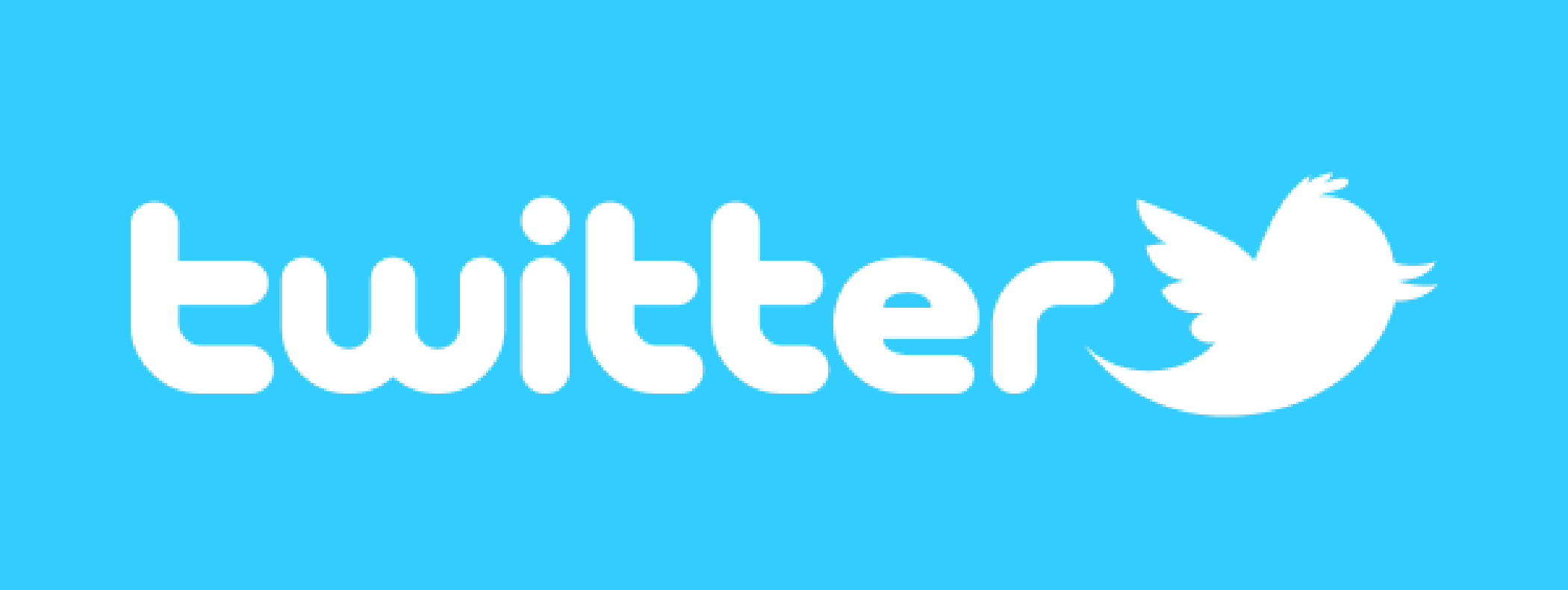 Contact details: -Jacqui Smith - Chairman - mobile 07752904274                           email chair@swillingtonvillagecouncil.gov.uk Parish Clerk Diane Brown. clerk@swillingtonvillagecouncil.gov.uk By letter - Village Hall/Church Lane/LS26 8DX We Look forward to hearing from you.